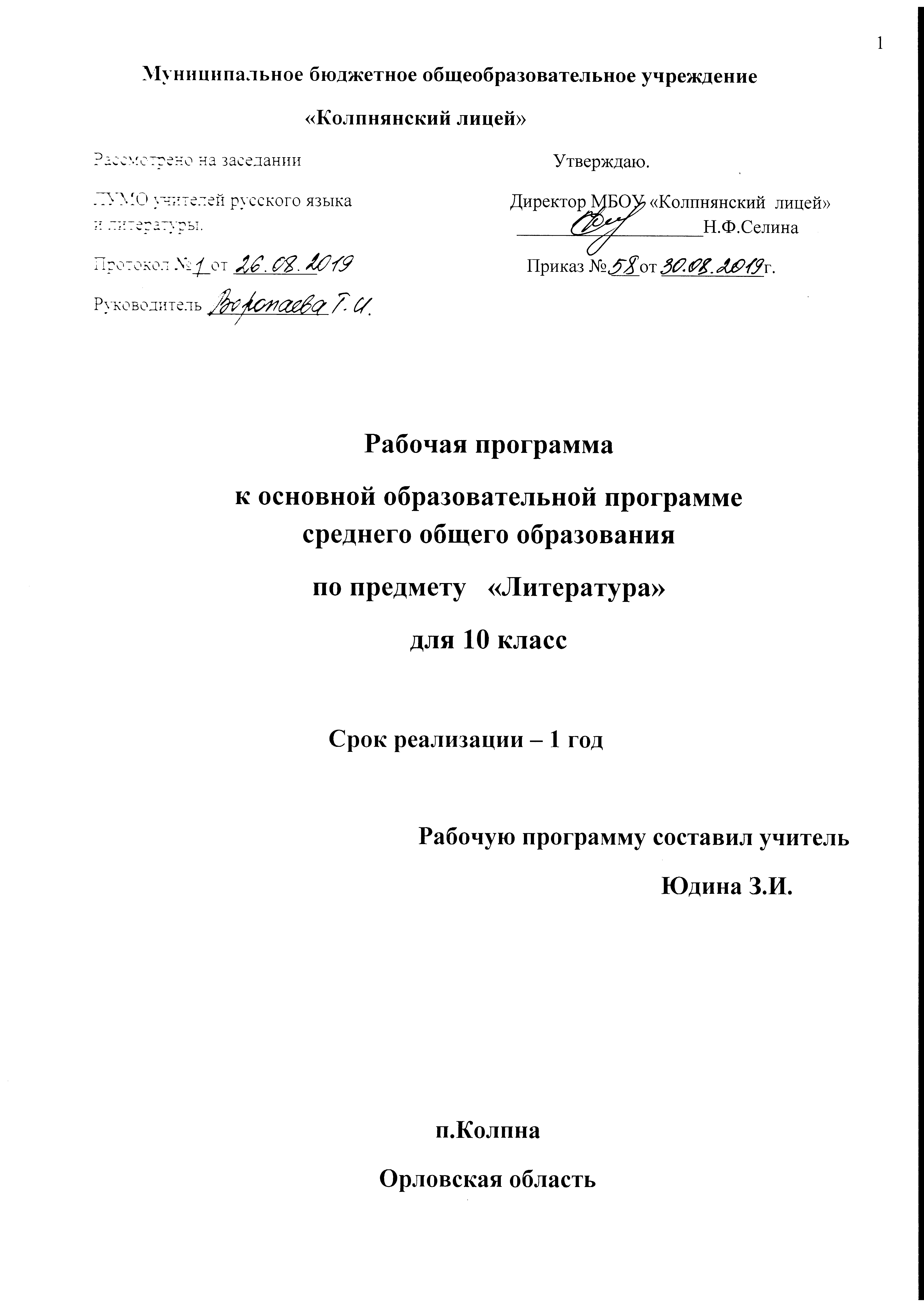 Данная рабочая программа «Литература» для 10-11 классов составлена в соответствии с требованиями федерального государственного образовательного стандарта среднего общего образования, с учетом содержания примерной основной образовательной программы среднего общего образования и рабочей программы по литературе к УМК в 10 классе   «Русский язык и литература. Литература (базовый уровень)» (автор Ю. В. Лебедев),   в 11 классе -  «Русский язык и литература. Литература (базовый уровень)» под ред. Журавлева В. П. (авторы Михайлов О. Н., Шайтанов И. О., Чалмаев В. А. и др.), Примерной рабочей  программы по литературе (10-11 классы, ФГОС СОО), составитель: Гурова В.Я., методист отдела  русского языка и литературы БУ ОО ДПО «Институт развития образования», в соответствии с рекомендациями отдела русского языка и литературы БУ ОО ДПО «Институт развития образования».Данная рабочая программа предназначена для реализации   в МБОУ «Колпнянский лицей» в общеобразовательных классах и предполагает изучение литературы на базовом уровне в объеме 204 часов: в 10 классе -102 ч (3 ч в неделю), в 11 - классе 102 ч (3 ч в неделю).Раздел 1. Планируемые результаты изучения учебного предмета «Литература»:Предметные результаты:осознание значимости чтения и изучения литературы для своего дальнейшего развития; формирование потребности в систематическом чтении как средстве познания мира и себя в этом мире, гармонизации отношений человека и общества, организации многоаспектного диалога (в ред. Приказа Минобрнауки РФ от 31.12.2015 N 1577);понимание литературы как одной из основных национально-культурных ценностей народа, как особого способа познания жизни; обеспечение культурной самоидентификации, осознание коммуникативно-эстетических возможностей русского языка на основе изучения выдающихся произведений российской и мировой культуры;воспитание квалифицированного читателя со сформированным эстетическим вкусом, способного аргументировать свое мнение и оформлять его словесно в устных и письменных высказываниях разных жанров, создавать развернутые высказывания аналитического и интерпретирующего характера, участвовать в обсуждении прочитанного, сознательно планировать свое досуговое чтение;развитие способности понимать литературные художественные произведения, отражающие разные этнокультурные традиции;овладение процедурами смыслового и эстетического анализа текста на основе понимания принципиальных отличий литературного художественного текста от научного, делового, публицистического и т.п., формирование умений воспринимать, анализировать, критически оценивать и интерпретировать прочитанное, осознавать художественную картину мира, отраженную в литературном произведении, на уровне не только эмоционального восприятия, но и интеллектуального осмысления;знание произведений русской, родной и мировой литературы, приводя примеры двух или более текстов, затрагивающих общие темы или проблемыВыпускник на базовом уровне научится:демонстрировать знание произведений русской, родной и мировой литературы, приводя примеры двух или более текстов, затрагивающих общие темы или проблемы;в устной и письменной форме обобщать и анализировать свой читательский опыт, а именно:• обосновывать выбор художественного произведения для анализа, приводя в качестве аргумента как тему (темы) произведения, так и его проблематику (содержащиеся в нем смыслы и подтексты);• использовать для раскрытия тезисов своего высказывания указание на фрагменты произведения, носящие проблемный характер и требующие анализа;• давать объективное изложение текста: характеризуя произведение, выделять две (или более) основные темы или идеи произведения, показывать их развитие в ходе сюжета, их взаимодействие и взаимовлияние, в итоге раскрывая сложность художественного мира произведения;• анализировать жанрово-родовой выбор автора, раскрывать особенности развития и связей элементов художественного мира произведения: места и времени действия, способы изображения действия и его развития, способы введения персонажей и средства раскрытия и/или развития их характеров;• определять контекстуальное значение слов и фраз, используемых в художественном произведении (включая переносные и коннотативные значения), оценивать их художественную выразительность с точки зрения новизны, эмоциональной и смысловой наполненности, эстетической значимости;• анализировать авторский выбор определенных композиционных решений в произведении, раскрывая, как взаиморасположение и взаимосвязь определенных частей текста способствует формированию его общей структуры и обусловливает эстетическое воздействие на читателя (например, выбор определенного зачина и концовки произведения, выбор между счастливой или трагической развязкой, открытым или закрытым финалом);• анализировать случаи, когда для осмысления точки зрения автора и/или героев требуется отличать то, что прямо заявлено в тексте, от того, что в нем подразумевается (например, ирония, сатира, сарказм, аллегория, гипербола и т.п.);осуществлять следующую продуктивную деятельность:• давать развернутые ответы на вопросы об изучаемом на уроке произведении или создавать небольшие рецензии на самостоятельно прочитанные произведения, демонстрируя целостное восприятие художественного мира произведения, понимание принадлежности произведения к литературному направлению (течению) и культурно-исторической эпохе (периоду);• выполнять проектные работы в сфере литературы и искусства, предлагать свои собственные обоснованные интерпретации литературных произведений.Выпускник на базовом уровне получит возможность научиться:давать историко-культурный комментарий к тексту произведения (в том числе и с использованием ресурсов музея, специализированной библиотеки, исторических документов и т. п.);анализировать художественное произведение в сочетании воплощения в нем объективных законов литературного развития и субъективных черт авторской индивидуальности;анализировать художественное произведение во взаимосвязи литературы с другими областями гуманитарного знания (философией, историей, психологией и др.);анализировать одну из интерпретаций эпического, драматического или лирического произведения (например, кинофильм или театральную постановку; запись художественного чтения; серию иллюстраций к произведению), оценивая, как интерпретируется исходный текст.Выпускник на базовом уровне получит возможность узнать:о месте и значении русской литературы в мировой литературе;о произведениях новейшей отечественной и мировой литературы;о важнейших литературных ресурсах, в том числе в сети Интернет;об историко-культурном подходе в литературоведении;об историко-литературном процессе XIX и XX веков;о наиболее ярких или характерных чертах литературных направлений или течений; имена ведущих писателей, значимые факты их творческой биографии, названия ключевых произведений, имена героев, ставших «вечными образами» или именами нарицательными в общемировой и отечественной культуре;о соотношении и взаимосвязях литературы с историческим периодом, эпохой.Раздел 2. Содержание учебного предметаЛитература XIX векаРусская литература XIX века в контексте мировой культуры. Основные темы и проблемы русской литературы XIX века (свобода, духовно-нравственные искания человека, обращение к народу в поисках нравственного идеала).ВведениеРоссия в первой половине XIX века. «Дней Александровских  прекрасное начало». Отечественная война 1812 го года. Движение декабристов. Воцарение Николая I. Расцвет и упадок монархии. Оживление вольнолюбивых настроении. Литература первой половины XIX века. Отголоски классицизма. Сентиментализм. Возникновение романтизма. Жуковский. Батюшков. Рылеев. Баратынский. Тютчев. Романтизм Пушкина, Лермонтова и Гоголя. Зарождение реализма (Крылов, Грибоедов, Пушкин, Лермонтов, Гоголь, «натуральная школа») и профессиональной русской критической мысли.Россия во второй половине XIX века. Падение крепостного права. Земельный вопрос. Развитие капитализма и демократизация общества. Судебные реформы. Охранительные, либеральные, славянофильские, почвеннические и революционные настроения. Расцвет  русского романа (Тургенев, Гончаров, Л. Толстой, Достоевский), драматургии (Островский, Сухово-Кобылин). Русская поэзия. Судьбы романтизма и реализма в поэзии. Две основные тенденции в лирике: Некрасов, поэты его круга и Фет, Тютчев, Майков, Полонский. Критика социально-историческая (Чернышевский, Добролюбов, Писарев), «органическая» (Григорьев), эстетическая (Боткин, Страхов). Зарождение народнической идеологии и литературы. Чехов как последний великий реалист. Наследие старой драмы, ее гибель и рождение новой драматургии в творчестве Чехова.Литература первой половины XIX векаАлександр Сергеевич Пушкин. Жизнь и творчество. Лирика Пушкина, ее гуманизм. Красота, Добро, Истина — три принципа пушкинского творчества. Национально-историческое и общечеловеческое содержание лирики. Стихотворения: «Поэту», «Брожу ли я вдоль улиц шумных...», «Отцы пустынники и жены непорочны...», «Погасло дневное светило...», «Свободы сеятель пустынный...», «Подражания Корану», «Элегия» («Безумных лет угасшее веселье...»), «...Вновь я посетил...», «Поэт», «Из Пиндемонти», «Разговор Книгопродавца с Поэтом», «Вольность», «Демон», «Осень» и др. Слияние гражданских, философских и личных мотивов. Преодоление трагического представления о мире и месте человека в нем через приобщение к ходу истории. Вера в неостановимый поток жизни  и преемственность поколений. Романтическая лирики и романтические поэмы. Историзм и народность - основа реализма Пушкина. Развитие реализма в лирике и поэмах. «Евгений Онегин», «Медный всадник».Михаил Юрьевич Лермонтов. Жизнь и творчество. Ранние романтические стихотворения и поэмы. Основные настроения: чувство трагического одиночества, мятежный порыв в иной мир или к иной, светлой и прекрасной жизни, любовь как страсть, приносящая страдания, чистота и красота поэзии как заповедник святыни сердца. Трагическая судьба поэта и человек в бездуховном мире. Стихотворения: «Валерик», «Как часто, пестрою толпою окружен...», «Сон», «Выхожу один я на дорогу...», «Нет, я не Байрон, я другой...». «Молитва» («Я, Матерь Божия, ныне с молитвою...»), «Завещание». Своеобразие художественного мира Лермонтова. Тема Родины, поэта и поэзии, любви, мотив одиночества. Романтизм и реализм в творчестве поэта.                                                                                                                      Теория литературы. Углубление понятий о романтизме и реализме, об их соотношении и взаимовлиянии.Николай Васильевич Гоголь. Жизнь и творчество (обзор). Романтические произведения. «Вечера на хуторе близ Диканьки». Рассказчик и рассказчики. Народная фантастика. «Миргород». Два начала в композиции сборника: сатирическое («Повесть о том, как поссорились Иван Иванович с Иваном Никифоровичем») и эпико-героическое («Тарас Бульба»). Противоречивое слияние положительных и отрицательных начал в других повестях («Старосветские помещики» — идиллия и сатира, «Вий» — демоническое и ангельское). «Петербургские повести». «Портрет».  Сочетание трагедийности и комизма, лирики и сатиры, реальности и фантастики. Петербург как мифический образ бездушного и обманного города. Комедия «Ревизор». Поэма «Мертвые души». Литература второй половины XIX векаОбзор русской литературы второй половины XIX века. Россия второй половины XIX века. Общественно-политическая ситуация в стране. Достижения в области науки и культуры. Основные тенденции в развитии реалистической литературы. Журналистика и литературная критика. Аналитический характер русской прозы, ее социальная острота и философская глубина. Идея нравственного самосовершенствования. Универсальность художественных образов. Традиции и новаторство в русской поэзии. Формирование национального театра. Классическая русская литература и ее мировое признание.Иван Александрович Гончаров. Жизнь и творчество (обзор). Роман «Обломов». Социальная и нравственная проблематика. Хорошее и дурное в характере Обломова. Смысл его жизни и смерти. «Обломовщина» как общественное явление. Герои романа и их отношение к Обломову. Авторская позиция и способы ее выражения в романе. Роман «Обломов» в зеркале критики («Что такое обломовщина?» Н. А. Добролюбова, «Обломов» Д. И. Писарева). Теория литературы.  Обобщение в литературе. Типичное явление в литературе. Типическое как слияние общего и индивидуального, как проявление общего через индивидуальное. Литературная критика.Александр Николаевич Островский. Жизнь и творчество (обзор). Периодизация творчества. Наследник Фонвизина, Грибоедова, Гоголя. Создатель русского сценического репертуара. Драма «Гроза». Ее народные истоки. Духовное самосознание Катерины. Нравственно ценное и косное в патриархальном быту. Россия на переломе, чреватом трагедией, ломкой судеб, гибелью людей. Своеобразие конфликта и основные стадии развития действия. Прием антитезы в пьесе. Изображение «жестоких нравов» «темного царства». Образ города Калинова. Трагедийный фон пьесы. Катерина в системе образов. Внутренний конфликт Катерины. Народно-поэтическое и религиозное в образе Катерины. Нравственная проблематика пьесы: тема греха, возмездия и покаяния. Смысл названия и символика пьесы. Жанровое своеобразие. Драматургическое мастерство Островского. А. Н. Островский в критике («Луч света и темном царстве» Н. А. Добролюбова). Теория литературы. Углубление понятий о драме как роде литературы, о жанрах комедии, драмы, трагедии. Драматургический конфликт (развитие понятия). Иван Сергеевич Тургенев. Жизнь и творчество (обзор). Роман «Отцы и дети». Духовный конфликт (различное отношение к духовным ценностям: к любви, природе, искусству) между поколениями, отраженный в заглавии и легший в основу романа. Базаров в ситуации русского человека на рандеву. Его сторонники и противники. Трагическое одиночество героя. Споры вокруг романа и авторская позиция Тургенева. Тургенев как пропагандист русской литературы на Западе. Критика о Тургеневе. («Базаров» Д. И. Писарева). Теория литературы. Углубление понятия о романе  (частная жизнь в исторической  панораме, социально-бытовые и общечеловеческие стороны в романе).Федор Иванович Тютчев. Жизнь и творчество. Наследник классицизма и поэт-романтик. Философский характер тютчевского романтизма. Идеал Тютчева — слияние человека с Природой и Историей, с «божеско-всемирной жизнью» и его неосуществимость. Сочетание разномасштабных образов природы (космический охват с конкретно-реалистической детализацией). Любовь как стихийная сила и «поединок роковой». Основной жанр — лирический фрагмент («осколок» классицистических монументальных и масштабных жанров — героической или философской поэмы, торжественной или философской оды, вмещающий образы старых лирических или эпических жанровых форм). Мифологизмы, архаизмы как признаки монументального стиля грандиозных творений. Стихотворения: «Silentium», «Не то, что мните вы, природа...», «Еще земли печален вид...», «Как хорошо ты, о море ночное...», «Я встретил вас, и все былое...», «Эти бедные селенья...», «Нам не дано предугадать...», «Природа — сфинкс...», «Умом Россию по понять...», «О, как убийственно мы любим...». Теория литературы. Углубление понятия о лирике. Судьба жанров оды и элегии в русской поэзии.Афанасий Афанасьевич Фет. Жизнь и творчество (обзор.) Двойственность личности и судьбы Фета-поэта и Фета — практичного помещика. Жизнеутверждающее начало в лирике природы. Фет как мастер реалистического пейзажа. Красота обыденно-реалистической детали и умение передать «мимолетное», «неуловимое». Романтические «поэтизмы» и метафорический язык. Гармония и музыкальность поэтической речи и способы их достижения. Тема смерти и мотив трагизма человеческого бытия в поздней лирике Фета. Стихотворения: «Даль», «Шепот, робкое дыханье...», «Еще майская ночь», «Еще весны душистой нега...», «Летний вечер тих и ясен...», «Я пришел к тебе с приветом...»,  «Заря прощается с землею...», «Это утро, радость эта...», «Певице», «Сияла ночь. Луной был полон сад...», «Как беден наш язык!..», «Одним толчком согнать ладью живую...», «На качелях». Теория литературы. Углубление понятия о лирике. Композиция лирического стихотворения.Алексей Константинович Толстой. Жизнь и творчество. Своеобразие художественного мира Толстого. Основные темы, мотивы и образы поэзии. Взгляд на русскую историю в произведениях писателя. Влияние фольклора и романтической традиции. Стихотворения: «Слеза дрожит в твоем ревнивом взоре...», «Против течения», «Государь ты наш батюшка...».Николай Алексеевич Некрасов. Жизнь и творчество (обзор). Некрасов-журналист. Противоположность литературно-художественных взглядов Некрасова и Фета. Разрыв с романтиками и переход на позиции реализма. Прозаизация лирики, усиление роли сюжетного начала. Социальная трагедия народа в городе и деревне. Настоящее и будущее народа как предмет лирических переживаний страдающего поэта. Интонация плача, рыданий, стона как способ исповедального выражения лирических переживаний. Сатира Некрасова. Героическое и жертвенное в образе разночинца-народолюбца. Психологизм и бытовая конкретизация любовной лирики. Поэмы Некрасова, их содержание, поэтический язык. Замысел поэмы «Кому на Руси жить хорошо». Дореформенная и пореформенная Россия в поэме, широта тематики и стилистическое многообразие. Образы крестьян и «народных заступников». Тема социального и духовного рабства, тема народного бунта. Фольклорное начало в поэме. Особенности поэтического языка. Стихотворения: «Рыцарь на час», «В дороге», «Надрывается сердце от муки...», «Душно! Без счастья и воли...», «Поэт и гражданин», «Элегия», «Умру я скоро...», «Музе», «Мы с тобой бестолковые люди..-, «О Муза! Я у двери гроба...», «Я не люблю иронии твоей...», «Блажен незлобивый поэт...», «Внимая ужасам войны...», «Тройка», «Еду ли ночью по улице темной...». Теория литературы. Понятие о народности искусства. Фольклоризм художественной литературы (развитие понятия).Михаил Евграфович Салтыков-Щедрин. Жизнь и творчество (обзор). «История одного города» — ключевое художественное произведение писателя. Сатирико-гротесковая хроника, изображающая смену градоначальников, как намек на смену царей в русской истории. Терпение народа как национальная отрицательная черта. Сказки (по выбору). Сатирическое негодование против произвола властей и желчная насмешка над покорностью народа.Теория литературы. Фантастика, гротеск и эзопов язык (развитие понятий). Сатира как выражение общественной позиции писателя. Жанр памфлета (начальные представления).Лев Николаевич Толстой. Жизнь и творчество (обзор). Начало творческого пути. Духовные искания, их отражение в трилогии «Детство», «Отрочество», «Юность». Становление типа толстовского героя — просвещенного правдоискателя, ищущего совершенства. Нравственная чистота писательского взгляда на человека и мир. «Война и мир» — вершина творчества Н. Толстого. Творческая история романа. Своеобразие жанра и стиля. Образ автора как объединяющее идейно-стилевое начало «Войны и мира», вмещающее в себя аристократические устремления русской патриархальной демократии. Соединение народа как «тела» нации с ее «умом» — просвещенным дворянством на почве общины и личной независимости. Народ и «мысль народная» в изображении писателя. Просвещенные герои и их судьбы в водовороте исторических событий. Духовные искания Андрея Болконского и Пьера Безухова. Рационализм Андрея Болконского и эмоционально-интуитивное осмысление жизни Пьером Безуховым. Нравственно-психологической облик Наташи Ростовой, Марьи Болконской, Сони, Элен. Философские, нравственные и эстетические искания Толстого, реализованные в образах Наташи и Марьи. Философский смысл образа Платона Каратаева. Толстовская мысль об истории. Образы Кутузова и Наполеона, значение их противопоставления. Патриотизм ложный и патриотизм истинный. Внутренний монолог как способ выражения «диалектики души». Своеобразие религиозно-этических и эстетических взглядов Толстого. Всемирное значение Толстого — художника и мыслителя. Его влияние на русскую и мировую литературу. Теория литературы. Углубление понятия о романе. Роман-эпопея. Внутренний монолог (развитие понятия). Психологизм художественной прозы (развитие понятия).Федор Михайлович Достоевский. Жизнь и творчество (обзор). Достоевский, Гоголь и «натуральная школа». «Преступление и наказание» — первый идеологический роман. Творческая история. Уголовно-авантюрная основа и ее преобразование в сюжете произведения. Противопоставление преступления и наказания в композиции романа. Композиционная роль снов Раскольникова, его психология, преступление и судьба в свете религиозно-нравственных и социальных представлений. «Маленькие люди» в романе, проблема социальной несправедливости и гуманизм писателя. Духовные искания интеллектуального героя и способы их выявления. Исповедальное начало как способ самораскрытия души. Полифонизм романа и диалоги героев. Достоевский и его значение для русской и мировой культуры. Теория литературы. Углубление понятия о романе (роман нравственно-психологический, роман идеологический). Психологизм и способы его выражения в романах Толстого и Достоевского.Николай Семенович Лесков. Жизнь и творчество (обзор). Бытовые повести и жанр «русской новеллы». Антинигилистические романы. Правдоискатели и народные праведники. Повесть «Очарованный странник» и ее герой Иван Флягин. Фольклорное начало в повести. Талант и творческий дух человека из народа. «Тупейный художник». Самобытные характеры и необычные судьбы, исключительность обстоятельств, любовь к жизни и людям, нравственная стойкость — основные мотивы повествования Лескова о русском человеке. (Изучается одно произведение по выбору.)Теория литературы. Формы повествования. Проблема сказа. Понятие о стилизации.Антон Павлович Чехов. Жизнь и творчество. Сотрудничество в юмористических журналах. Основные жанры — сценка, юмореска, анекдот, пародия. Спор с традицией изображения «маленького человека». Конфликт между сложной и пестрой жизнью и узкими представлениями о ней как основа комизма ранних рассказов. Многообразие философско-психологической проблематики в рассказах зрелого Чехова. Конфликт обыденного и идеального, судьба надежд и иллюзий в мире трагической реальности, «футлярное» существование, образы будущего — темы и проблемы рассказов Чехова. Рассказы по выбору: «Человек в футляре», «Ионыч», «Дом с мезонином», «Студент», «Дама с собачкой», «Случай из практики», «Черный монах» и др. «Вишневый сад». Образ вишневого сада, старые и новые хозяева как прошлое, настоящее и будущее России. Лирическое и трагическое начала в пьесе, роль фарсовых эпизодов и комических персонажей. Психологизация ремарки. Символическая образность, «бессобытийность», «подводное течение». Значение художественного наследия Чехова для русской и мировой литературы. Теория литературы. Углубление понятия о рассказе. Стиль Чехова-рассказчика: открытые финалы, музыкальность, поэтичность, психологическая и символическая деталь. Композиция и стилистика пьес. Роль ремарок, пауз, звуковых и шумовых эффектов. Сочетание лирики и комизма. Понятие о лирической комедии.Из зарубежной литературы (3 автора по выбору)Обзор зарубежной литературы второй половины XIX векаОсновные тенденции в развитии литературы второй половины XIX века. Поздний романтизм. Романтизм как доминанта литературного процесса. Символизм.Ги де Мопассан. Слово о писателе. «Ожерелье». Новелла об обыкновенных и честных людях, обделенных земными благами. Психологическая острота сюжета Мечты героев о счастье, сочетание в них значительного и мелкого. Мастерство композиции. Неожиданность развязки. Особенности жанра новеллы.Генрик Ибсен. Слово о писателе. «Кукольный дом». Проблема социального неравенства и права женщины. Жизнь-игра и героиня-кукла. Мораль естественная и мораль ложная. Неразрешимость конфликта. «Кукольный дом» как «драма идеи и психологическая драма».Артюр Рембо. Слово о писателе. «Пьяный корабль». Пафос разрыва со всем устоявшимся, закосневшим. Апология стихийности, раскрепощенности, свободы и своеволия художника. Склонное к деформации образа, к смешению пропорций, стиранию грани между реальным и воображаемым. Символизм стихотворения. Своеобразие поэтического языка.О. де Бальзак. Слово о писателе. «Человеческая комедия» как история  людских судеб и страстей. Реалистический пафос прозы Бальзака.  Социальные проблемы повести О. Бальзак «Гобсек». Образ скупца. Мир хозяев жизни и их жертв.Дж. Байрон. Слово о поэте. Своеобразие судьбы и творчества Байрона. Гражданские мотивы в лирике. Свободолюбие и настроения «мировой скорби», отразившиеся в поэзии Байрона. Понятие байронизма.Г. Гейне. Слово о поэте. Лирика романтизма в творчестве Г. Гейне. Темы, мотивы, образы в его поэзии. Фольклорные сюжеты в стихотворениях. Традиции переводов поэзии Г. Гейне в русской литературе.Раздел 3. Тематическое планирование10 классП№ п/пТемаКол-вочасовРазвитие речиПисьменные работы1Введение.  Русская литература 19 века.1 2Литература первой половины 19 века.83Литература второй половины 19 века.89104Обзор русской литературы второй половины 19 века1А.Н.Островский611И.А.Гончаров811И.С.Тургенев1021Поэзия второй половины 19 века.71Н.С.Лесков3Н.А.Некрасов6М.Е.Салтыков-Щедрин5Ф.М.Достоевский1221Л.Н.Толстой2021А.П.Чехов911Мировое значение русской литературы 19 века.1Зарубежная литература3Обобщающее повторение1102206